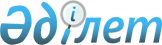 Федоров ауданының 2010-2012 жылдарға арналған аудандық бюджеті туралыҚостанай облысы Федоров ауданы мәслихатының 2009 жылғы 23 желтоқсандағы № 264 шешімі. Қостанай облысы Федоров ауданының Әділет басқармасында 2009 жылғы 30 желтоқсанда № 9-20-167 тіркелді

      "Қазақстан Республикасындағы жергілікті мемлекеттік басқару және өзін-өзі басқару туралы" Қазақстан Республикасының 2001 жылғы 23 қаңтардағы Заңының 6–бабының 1–тармағының 1) тармақшасына сәйкес Федоров аудандық мәслихаты ШЕШТІ:



      1. Федоров ауданының 2010-2012 жылдарға арналған аудандық бюджетін 1, 2 және 3 қосымшаларға сәйкес, оның ішінде 2010 жылға мынадай көлемде бекітілсін:

      1) кірістер – 1681417,2 мың теңге, оның ішінде:

      салық түсімдер – 408112,0 мың теңге;

      салыққа жатпайтын түсімдер – 7343,0 мың теңге;

      негізгі капиталды сатудан түсетіндер – 4464,0 мың теңге;

      ресми трансферттерден түсетіндер – 1261498,2 мың теңге;

      2) шығындар – 1680236,1 мың теңге;

      3) бюджеттік таза несиелеу – 20033,7 мың теңге, оның ішінде:

      бюджеттік несиелер – 20460,0 мың теңге;

      бюджеттік несиені өтеу – 426,3 мың теңге;

      4) қаржы активтерімен сальдо операциялары бойынша – 4000,0 мың теңге;

      5) тапшылық (профицит) – -22852,6 мың теңге;

      6) бюджеттің тапшылығын қаржыландыру – 22852,6 мың теңге.

      Ескерту. 1-тармақ жаңа редакцияда - Қостанай облысы Федоров ауданы мәслихатының 2010.10.22 № 379 (2010 жылғы 1 қаңтардан бастап қолданысқа енгізіледі) шешімімен.



      2. "Республикалық және облыстық бюджеттер, республикалық маңызы бар қала, астана бюджеттері арасындағы 2008–2010 жылдарға арналған жалпы сипаттағы трансферттердің көлемі туралы" Қазақстан Республикасының Заңымен сомасы 42664 мың теңгеге бекітілген, жалпы сипаттағы трансферттердің есебінде қарастырылған жеке табыс салығы және әлеуметтік салық салу базасына өзгерістер есебімен бюджеттік салада еңбек төлем қорының өзгеруіне байланысты, облыстық бюджетке қайтарылған трансферттер 2010 жылға аудандық бюджетте қарастырылсын.

      Көрсетілген трансферттер сомасы аудандар және қалалар бюджеттерінен облыс бюджеттеріне түсуді Қостанай облысы әкімдігі қаулысының негізінде анықталады.

      Ескерту. 2-тармаққа өзгерту енгізілді - Қостанай облысы Федоров ауданы мәслихатының 2010.04.19 № 316 (2010 жылғы 1 қаңтардан бастап қолданысқа енгізіледі) шешімімен.



      3. 2010 жылға арналған аудандық бюджетте нысаналы ағымдағы трансферттер қарастырылғаны ескерілсін, оның ішінде:

      2010 жылға орта мектептерде химия кабинетін оқулықтармен жабдықтау үшін 12000,0 мың теңге;

      Шандақ селолық округында бала-бақшасы мен Федоров селосындағы оқушылар тұратын Орталықты ұстауға 14000,0 мың теңге;

      тұрғындардың арасысынан әлеуметтік жағынан қорғалған жастарға әлеуметтік көмек көрсетуге 1139,0 мың теңге.

      Ескерту. 3-тармаққа өзгерту енгізілді - Қостанай облысы Федоров ауданы мәслихатының 2010.10.22 № 379 (2010 жылғы 1 қаңтардан бастап қолданысқа енгізіледі) шешімімен.



      3-1. 2010 жылға арналған аудандық бюджетте республикалық бюджеттен ағымдағы нысаналы трансферттердің мынадай көлемдерде түсуін ескеру қажет:

      Мектепке дейінгі білім беру ұйымдарын, орта, техникалық және кәсіби, ортадан кейінгі білім, біліктілік арттыру институттарын "Өзін-өзі тану" пәні жөніндегі оқу материалдарымен қамтамасыз етуге – 2436 мың теңге;

      Өмір сүрудің төменгі деңгейінің өсуіне байланысты мемлекеттік мекен жайлық көмек және 18 жасқа дейінгі балаларға ай сайынғы мемлекеттік жәрдемақы төлеуге – 11227 мың теңге;

      Ұлы Отан соғысындағы Жеңістің 65 жылдығына орай, Ұлы Отан соғысының қатысушылары мен мүгедектеріне, сондай-ақ, оларға теңестірілген адамдарға, 1941 жылғы 22 маусым - 1945 жылғы 3 қыркүйек аралығындағы кезеңде майдандағы армия құрамына кірмеген әскери бөлімдерде, мекемелерде, әскери-оқу орындарында әскери қызмет өткерген, "1941-1945 жылдары Ұлы Отан соғысында Германияны жеңгенi үшiн" медалімен немесе "Жапонияны жеңгені үшін" медалімен марапатталған әскери қызметшілерге, оның ішінде запасқа (отставкаға) шыққандарға, Ұлы Отан соғысы жылдарында тылда кемінде алты ай жұмыс істеген (қызмет өткерген) адамдарға біржолғы материалдық көмек төлеуге – 8722,0 мың теңге;

      Әлеуметтік жұмыс орындары және жастар практикасы бағдарламасын кеңейтуге – 12000 мың теңге;

      Ветеринария саласындағы жергілікті атқарушы органдардың бөлімшелерін ұстауға – 15179 мың теңге;

      Эпизоотикаға қарсы іс-шараларды өткізуге – 7792 мың теңге. Көрсетілген трансферттерді бөлу Қостанай облысы әкімдігінің қаулысы негізінде жүзеге асырылады.

      Ескерту. 3-1 тармаққа өзгерту енгізілді - Қостанай облысы Федоров ауданы мәслихатының 2010.10.22 № 379 (2010 жылғы 1 қаңтардан бастап қолданысқа енгізіледі) шешімімен.



      3-2. 2010 жылға арналған аудандық бюджетте 333773 мың теңге сомада көлік инфрақұрылымын дамытуға ағымдағы нысаналы трансферттердің түсуін ескеру қажет.



      3-3. 2010 жылға арналған аудандық бюджетте республикалық бюджеттен түсімдерді ескеру қажет:

      селолық елді мекендердің әлеуметтік сала мамандарын әлеуметтік қолдау шараларын іске асыру үшін 4966,2 мың теңге сомада ағымдағы нысаналы трансферттер;

      селолық елді мекендердің әлеуметтік сала мамандарын әлеуметтік қолдау шараларын іске асыру үшін 20460 мың теңге сомада бюджеттік несиелер.

      Көрсетілген трансферттерді бөлу Қостанай облысы әкімдігінің қаулысы негізінде жүзеге асырылады.

      Ескерту. 3-3 тармаққа өзгерту енгізілді - Қостанай облысы Федоров ауданы мәслихатының 2010.10.22 № 379 (2010 жылғы 1 қаңтардан бастап қолданысқа енгізіледі) шешімімен.



      3-4. 2010 жылға арналған аудандық бюджетте Қазақстан Республикасындағы білім беруді дамытудың 2005-2010 жылдарға арналған мемлекеттік бағдарламасын іске асыруға арналған республикалық бюджеттен 13735 мың теңге сомада ағымдағы нысаналы трансферттердің түсуін ескеру қажет, оның ішінде:

      Негізгі орта және жалпы орта білім беру мемлекеттік мекемелеріндегі физика, химия, биология кабинеттерін оқу құралдарымен қамсыздандыруға – 8190,0 мың теңге;

      Бастауыш, негізгі орта және жалпы орта білім беру мемлекеттік мекемелерінде лингафондық және мультимедиалық кабинеттер құруға – 5537,0 мың теңге.

      Көрсетілген трансферттерді бөлу Қостанай облысы әкімдігінің қаулысы негізінде жүзеге асырылады.

      Ескерту. 3-4 тармаққа өзгерту енгізілді - Қостанай облысы Федоров ауданы мәслихатының 2010.10.22 № 379 (2010 жылғы 1 қаңтардан бастап қолданысқа енгізіледі) шешімімен.



      3-5. 2010 жылға арналған аудандық бюджетте аймақтық жұмыспен қамту және кадрларды қайта даярлау стратегиясын іске асыру аясында әлеуметтік жобаларды қаржыландыруға республикалық бюджеттен 8200 мың теңге сомада ағымдағы нысаналы трансферттердің түсуін ескеру қажет.

      Ескерту. Шешім 3-1, 3-2, 3-3, 3-4, 3-5 тармақтармен толықтырылды - Қостанай облысы Федоров ауданы мәслихатының 2010.01.14 № 286 (2010 жылғы 1 қаңтардан бастап қолданысқа енгізіледі) шешімімен.



      3–6. 2010 жылға арналған аудандық бюджетте Ұлы Отан соғысындағы Жеңістің 65 жылдығына орай, Ұлы Отан соғысының қатысушылары мен мүгедектеріне, сондай-ақ, оларға теңестірілген адамдарға, 1941 жылғы 22 маусым - 1945 жылғы 3 қыркүйек аралығындағы кезеңде майдандағы армия құрамына кірмеген әскери бөлімдерде, мекемелерде, әскери-оқу орындарында әскери қызмет өткерген, "1941-1945 жылдары Ұлы Отан соғысында Германияны жеңгенi үшiн" медалімен немесе "Жапонияны жеңгені үшін" медалімен марапатталған әскери қызметшілерге, оның ішінде запасқа (отставкаға) шыққандарға, Ұлы Отан соғысы жылдарында тылда кемінде алты ай жұмыс істеген (қызмет өткерген) адамдарға біржолғы материалдық көмек төлеуге 1184,0 мың теңге сомада облыстық бюджет трансферттерінің түсімі қарастырылғаны ескерілсін.

      Ескерту. 3-6 тармаққа өзгерту енгізілді - Қостанай облысы Федоров ауданы мәслихатының 2010.10.22 № 379 (2010 жылғы 1 қаңтардан бастап қолданысқа енгізіледі) шешімімен.



      3–7. 2010 жылға арналған аудандық бюджетте Ұлы Отан соғысындағы Жеңістің 65 жылдығына орай, Ұлы Отан соғысының қатысушылары мен мүгедектеріне Тәуелсіз Мемлекеттер Достастығы елдері бойынша, Қазақстан Республикасының аумағы бойынша жол жүруін, сондай-ақ, оларға және олармен бірге жүретін адамдарға Мәскеу, Астана қалаларында мерекелік іс-шараларға қатысуы үшін тамақтануына, тұруына, жол жүруіне арналған шығыстарын төлеуді қамтамасыз етуге 70,0 мың теңге сомада республикалық бюджет трансферттерінің түсімі қарастырылғаны ескерілсін.

      Көрсетілген трансферттерді бөлу Қостанай облысының әкімдігі қаулысының негізінде жүзеге асырылады.

      Ескерту. Шешім 3-6, 3-7 тармақтармен толықтырылды - Қостанай облысы Федоров ауданы мәслихатының 2010.04.19 № 316; өзгерту енгізілді 2010.10.22 № 379(2010 жылғы 1 қаңтардан бастап қолданысқа енгізіледі) шешімдерімен.



      3-8. 2010 жылға арналған аудандық бюджетте мектепке дейінгі білім беру ұйымдарындағы мемлекеттік білім беру тапсырысын іске асыруға республикалық бюджеттен 1625,0 мың теңге сомада трансферттер түсімі ескерілсін.

      Көрсетілген трансферттерді бөлу Қостанай облысы әкімдігінің қаулысы негізінде жүзеге асырылады.

      Ескерту. Шешім 3-8 тармақпен толықтырылды - Қостанай облысы Федоров ауданы мәслихатының 2010.07.09 № 336 (2010 жылғы 1 қаңтардан бастап қолданысқа енгізіледі) шешімімен.



      4. 2010 жылға арналған Федоров ауданының жергілікті атқарушы органның резерві 4030 мың теңге сомасында бекітілсін.



      5. 2010 жылға арналған аудандық бюджетті орындау үдерісінде секверстрлеуге жатпайтын бюджеттік бағдарламалар тізбесі, 4–қосымшаға сәйкес бекітілсін.



      6. 2010 жылға арналған село және селолық округтердің бюджеттік бағдарламалар тізбесі, 5–қосымшаға сәйкес бекітілсін.



      7. Осы шешім 2010 жылғы 1 қаңтардан бастап қолданысқа енгізіледі.      Кезекті сессияның төрағасы                 А. Сергеев      Аудандық мәслихаттың хатшысы            С. Сералинова

Мәслихаттың           

2009 жылғы 23 желтоқсан № 264  

шешіміне 1-қосымша       Мәслихаттың          

2010 жылғы 9 шілде № 336  

шешіміне 1-қосымша        Федоров ауданының

2010 жылға арналған аудандық бюджеті      Ескерту. 1-қосымша жаңа редақцияда - Қостанай облысы Федоров ауданы мәслихатының 2010.10.22 № 379 (2010 жылғы 1 қаңтардан бастап қолданысқа енгізіледі) шешімімен.

Мәслихаттың          

2009 жылғы 23 желтоқсан № 264  

шешіміне 2-қосымша       Мәслихаттың          

2010 жылғы 19 сәуір № 316  

шешіміне 2-қосымша        Федоров ауданының

2011 жылға арналған аудандық бюджеті      Ескерту. 2-қосымша жаңа редакцияда - Қостанай облысы Федоров ауданы мәслихатының 2010.04.19 № 316 (2010 жылғы 1 қаңтардан бастап қолданысқа енгізіледі) шешімімен.

Мәслихаттың          

2009 жылғы 23 желтоқсан № 264  

шешіміне 3-қосымша       Мәслихаттың          

2010 жылғы 19 сәуір № 316  

шешіміне 3-қосымша        Федоров ауданының

2012 жылға арналған аудандық бюджеті      Ескерту. 3-қосымша жаңа редакцияда - Қостанай облысы Федоров ауданы мәслихатының 2010.04.19 № 316 (2010 жылғы 1 қаңтардан бастап қолданысқа енгізіледі) шешімімен.

Мәслихаттың          

2009 жылғы 23 желтоқсан № 264  

шешіміне 4-қосымша       2010 жылға арналған аудандық бюджетті

орындау үдерісінде секверстрлеуге жатпайтын

бюджеттік бағдарламалар тізімі

Мәслихаттың          

2009 жылғы 23 желтоқсан № 264  

шешіміне 5-қосымша      Мәслихаттың          

2010 жылғы 14 қаңтар № 286  

шешіміне 4-қосымша        2010 жылға арналған кенттің, ауылдың (селоның),

ауылдық (селолық) округтердің бюджеттік бағдарламалары      Ескерту. 5-қосымша жаңа редакцияда - Қостанай облысы Федоров ауданы мәслихатының 2010.04.19 № 316 (2010 жылғы 1 қаңтардан бастап қолданысқа енгізіледі) шешімімен.
					© 2012. Қазақстан Республикасы Әділет министрлігінің «Қазақстан Республикасының Заңнама және құқықтық ақпарат институты» ШЖҚ РМК
				СанатыСанатыСанатыСанатыСанатыСома,

мың теңгеСыныбыСыныбыСыныбыСыныбыСома,

мың теңгеКіші сыныпКіші сыныпКіші сыныпСома,

мың теңгеЕрекшелігіЕрекшелігіСома,

мың теңгеАтауыIКірістер1681417,2100000Салық түсімдері408112101000Кірістер салығы191844101200Жеке табыс салығы191844103000Әлеуметтік салық115723103100Әлеуметтік салық115723104000Меншік салығы87911104100Мүлік салығы23445104300Жер салығы11193104400Көлік құралдарына салық30773104500Бірыңғай жер салығы22500105000Тауар, жұмыс және қызметтерге

ішкі салықтар9988105200Акциздер2805105300Табиғи және басқа да ресурстарды

пайдаланудан түсімдер4000105400Кәсіпкерлік және кәсіби қызмет

жүргізуден алым3183108000Уәкілдік берілген мемлекеттік

органдардың немесе лауазымды

тұлғалардың заңдық мәні бар

іс-қимылдар жасағаны үшін және

(немесе) құжаттарды бергені үшін

алынатын міндетті төлем2646108100Мемлекеттік баж2646200000Салыққа жатпайтын түсiмдер7343201000Кәсiпкерлiк қызмет пен меншiктен

түсетiн кiрiстер6275201100Мемлекеттік кәсіпорындардың таза

табысы бөлігінің түсуі400201500Мемлекеттік меншіктің жалға

берілген мүлігінен алынатын

кірістер5875202000Мемлекеттік бюджеттен

қаржыландырылатын мемлекеттік

мекемелермен тауарларды

(жұмыстар, қызметтерді) іске

асырудан түсімдер2202100Мемлекеттік бюджеттен

қаржыландырылатын мемлекеттік

мекемелермен тауарларды

(жұмыстар, қызметтерді) іске

асырудан түсімдер2204000Мемлекеттік бюджеттен

қаржыландырылатын, сонымен қатар

Қазақстан Республикасының Ұлттық

банкі бюджетінен (шығындар

сметасынан) ұсталатын және

қаржыландырылатын мемлекеттік

мекемелерден алынатын айыппұлдар,

өсім, санкциялар, жазалар60204100Мемлекеттік бюджеттен

қаржыландырылатын, сонымен қатар

Қазақстан Республикасының Ұлттық

банкі бюджетінен (шығындар

сметасынан) ұсталатын және

қаржыландырылатын мемлекеттік

мекемелерден, мұнай секторының

ұйымдарының түсімдерін қоспағанда

алынатын айыппұлдар, өсім,

санкциялар, жазалар60206000Басқа да салыққа жатпайтын

түсімдер1006206100Басқа да салыққа жатпайтын

түсімдер1006300000Негізгі капиталды сатудан

түсімдер4464301000Мемлекеттік мекемелерге

бекітілген мемлекеттік мүлікті

сату834301100Мемлекеттік мекемелерге

бекітілген мемлекеттік мүлікті

сату834303000Жердi және материалдық емес

активтердi сату3630303100Жердi сатудан3630400000Трансферттердің түсімдері1261498,2402000Мемлекеттiк басқарудың жоғары

тұрған органдарынан түсетiн

трансферттер1261498,2402200Облыстық бюджеттен түсетiн

трансферттер1261498,2Функционалдық топФункционалдық топФункционалдық топФункционалдық топФункционалдық топФункционалдық топСома,

мың теңгеКіші функционалдық топКіші функционалдық топКіші функционалдық топКіші функционалдық топКіші функционалдық топСома,

мың теңгеБюджеттік бағдарламалар әкiмгерiБюджеттік бағдарламалар әкiмгерiБюджеттік бағдарламалар әкiмгерiБюджеттік бағдарламалар әкiмгерiСома,

мың теңгеБағдарламаБағдарламаБағдарламаСома,

мың теңгеIIШығындар1680236,11Жалпы сипаттағы

мемлекеттiк қызметтер169921,901Мемлекеттiк басқарудың

жалпы функцияларын

орындайтын өкiлдi,

атқарушы және басқа

органдар153886,9112Аудан (облыстық маңызы

бар қала) мәслихатының

аппараты9067,7001Аудан (облыстық маңызы

бар қала) мәслихатының

қызметін қамтамасыз ету9067,7122Аудан (облыстық маңызы

бар қала) әкімінің

аппараты47822,2001Аудан мәслихатының

қызметін қамтамасыз ету

бойынша қызметтер

(облыстық маңызы бар

қала)39946004Мемлекеттік органдарды

материалдық-техникалық

жабдықтау7876,2123Қаладағы аудан, аудандық

маңызы бар қала, кент,

аул (село), ауылдық

(селолық) округ әкімінің

аппараты96997001Қаладағы ауданның,

аудандық маңызы бар

қаланың, кенттің, ауылдың

(селоның), ауылдық

(селолық) округтің әкімі

аппаратының қызметін

қамтамасыз ету95191023Мемлекеттік органдарды

материалдық-техникалық

жабдықтау180602Қаржылық қызметі736459Ауданның (облыстық маңызы

бар қаланың) экономика

және қаржы бөлімі736004Біржолғы талондарды беру

жөніндегі жұмысты

ұйымдастыру және біржолғы

талондарды іске асырудан

сомаларды жинаудың

толықтығын қамтамасыз ету334011Коммуналдық меншікке

түскен мүлікті есепке

алу, сақтау, бағалау және

сату40209Басқа да жалпы сипаттағы

мемлекеттік қызметтер15299459Ауданның (облыстық маңызы

бар қаланың) экономика

және қаржы бөлімі15299001Ауданның (облыстық маңызы

бар қаланың) экономикалық

саясатын қалыптастыру

және дамыту, мемлекеттік

жоспарлау, бюджетін

атқару және коммуналдық

меншігін басқару

саласындағы мемлекеттік

саясатты іске асыру

жөніндегі қызметтер152992Қорғаныс1539,501Әскери мұқтаждықдар1539,5122Аудан (облыстық маңызы

бар қала) әкімінің

аппараты1539,5005Жалпыға бірдей әскери

міндетті атқару аясындағы

іс-шаралар1539,54Бiлiм беру828780,501Мектепке дейiнгi тәрбие

және оқыту33532,7123Қаладағы аудан аудандық

маңызы бар қала, кент,

аул (село), ауылдық

(селолық) округ әкімі

аппараты33532,7004Мектепке дейінгі тәрбие

және оқыту ұйымдарын

қолдау33532,702Бастауыш, негізгі орта

және жалпы орта білім

беру775126,9123Қаладағы аудан аудандық

маңызы бар қала, кент,

аул (село), ауылдық

(селолық) округ әкімі

аппараты4590,3005Ауылдық (селолық)

жерлерде балаларды

мектепке дейін тегін алып

баруды және кері алып

келуді ұйымдастыру4590,3464Ауданның (облыстық маңызы

бар қаланың) білім бөлімі770536,6003Жалпы білім беру758389,6006Балаларға қосымша білім

беру1214709Бiлiм беру саласындағы

өзге де қызметтер20120,9464Ауданның (облыстық маңызы

бар қаланың) білім бөлімі20080001Облыстағы білім

жергілікті деңгейде

мемлекеттік саясатты

жүзеге асыру бойынша

қызметтері10004005Ауданның (облыстық маңызы

бар қаланың) мемлекеттiк

бiлiм беру ұйымдары үшiн

оқулықтармен

оқу-әдiстемелiк

кешендерді сатып алу және

жеткiзу10076466Ауданның (облыстық маңызы

бар қаланың) сәулет, қала

құрылысы және құрылыс

бөлімі40,9037Білім беру объектілерінің

құрылысы және қайта

жаңғырту40,96Әлеуметтiк көмек және

әлеуметтiк қамсыздандыру89291,602Әлеуметтiк көмек77203,6451Аудан (облыстық маңызы

бар қала) жұмыспен қамту

және әлеуметтік

бағдарламалар бөлімі77203,6002Жұмыспен қамту

бағдарламасы19942005Мемлекеттік атаулы

әлеуметтік көмек1936,1006Тұрғын үй көмегі1793,8007Жергілікті өкілетті

органдардың шешімі

бойынша азаматтардың

жекелеген топтарына

әлеуметтік көмек5861,1010Үйде тәрбиеленетін және

оқитын мүгедек-балаларды

материалдық қамтамасыз

ету128,6014Мұқтаж азаматтарға үйінде

әлеуметтік көмек көрсету1103401618 жасқа дейінгі

балаларға мемлекеттік

жәрдемақылар24157017Мүгедектерді оңалту жеке

бағдарламасына сәйкес,

мұқтаж мүгедектерді

міндетті гигиеналық

құралдармен қамтамасыз

етуге, және ымдау тілі

мамандарының, жеке

көмекшілердің қызмет

көрсету2375019Ұлы Отан соғысындағы

Жеңістің 65 жылдығына

орай Ұлы Отан соғысының

қатысушылары мен

мүгедектеріне Тәуелсіз

Мемлекеттер Достастығы

елдері бойынша, Қазақстан

Республикасының аумағы

бойынша жол жүруін,

сондай-ақ оларға және

олармен бірге жүретін

адамдарға Мәскеу, Астана

қалаларында мерекелік

іс-шараларға қатысуы үшін

тамақтануына, тұруына,

жол жүруіне арналған

шығыстарын төлеуді

қамтамасыз ету70020Ұлы Отан соғысындағы

Жеңістің 65 жылдығына

орай Ұлы Отан соғысының

қатысушылары мен

мүгедектеріне, сондай-ақ

оларға теңестірілген

адамдарға, 1941 жылғы 22

маусым - 1945 жылғы 3

қыркүйек аралығындағы

кезеңде майдандағы армия

құрамына кірмеген әскери

бөлімдерде, мекемелерде,

әскери-оқу орындарында

әскери қызмет өткерген,

"1941-1945 жж. Ұлы Отан

соғысында Германияны

жеңгенi үшiн" медалімен

немесе "Жапонияны жеңгені

үшін медалімен

марапатталған әскери

қызметшілерге, оның

ішінде запасқа

(отставкаға) шыққандарға,

Ұлы Отан соғысы

жылдарында тылда кемінде

алты ай жұмыс істеген

(қызмет өткерген)

адамдарға біржолғы

материалдық көмек төлеу990609Әлеуметтiк көмек және

әлеуметтiк қамтамасыз ету

салаларындағы өзге де

қызметтер12088451Аудан (облыстық маңызы

бар қала) жұмыспен қамту

және әлеуметтік

бағдарламалар бөлімі12088001Жергілікті деңгейде

мемлекеттік саясатты

жүзеге асыру бойынша

қызметтер елді мекендер

үшін әлеуметтік

бағдарламалармен облысты

қамтамасыз ету11741011Жәрдемақылар мен басқа да

әлеуметтік төлемдерді

есептеу, төлеу және

жеткізу жөніндегі

қызметтерге төлем жүргізу3477Тұрғын үй-коммуналдық

шаруашылық28632,101Үй шаруашылық5117,3458Ауданның (облыстық маңызы

бар қаланың) тұрғын

үй-коммуналдық

шаруашылық, жолаушылар

көлігі және автомобиль

жолдары бөлімі5117,3003Мемлекеттік тұрғын үй

қорын сақтауды

ұйымдастыру2017,3004Жеке категорияға жататын

азаматтарды тұрғын-үймен

қамтамасыз ету310002Коммуналдық шаруашылық4000458Ауданның (облыстық маңызы

бар қаланың) тұрғын

үй-коммуналдық

шаруашылық, жолаушылар

көлігі және автомобиль

жолдары бөлімі4000012Сумен қамсыздандыру және

су тарту жүйесінің

қызметі2000026Аудандардың (облыстық

маңызы бар қаланың)

коммуналдық меншігіндегі

жылыту желілерін

пайдалануды ұйымдастыру200003Елді мекендерді

абаттандыру19514,8123Қаладағы аудан аудандық

маңызы бар қала, кент,

аул (село), ауылдық

(селолық) округ әкімінің

аппараты19514,8008Елді мекендерде көшелерді

жарықтандыру7805,3009Елді мекендердің

санитариясын қамтамасыз

ету4994,5010Жерлеу орындарын

күтіп-ұстау және туысы

жоқ адамдарды жерлеу52011Елді мекендерді

абаттандыру және жасыл

желектендіру66638Мәдениет, спорт, туризм

және ақпараттық кеңістiк70418,701Мәдениет саласындағы

қызмет30977457Ауданның (облыстық маңызы

бар қаланың) мәдениет,

тілдерді дамыту, дене

тәрбиесі және спорт

бөлімі30977003Мәдени-демалыс жұмысын

қолдау3097702Спорт3147457Ауданның (облыстық маңызы

бар қаланың) мәдениет,

тілдерді дамыту, дене

тәрбиесі және спорт

бөлімі3147009Аудандық (облыстық маңызы

бар қалалық) деңгейде

спорттық жарыстар өткiзу980010Әртүрлi спорт түрлерi

бойынша аудан (облыстық

маңызы бар қала) құрама

командаларының мүшелерiн

дайындау және олардың

облыстық спорт

жарыстарына қатысуы216703Ақпараттық кеңiстiк23459,4457Ауданның (облыстық маңызы

бар қаланың) мәдениет,

тілдерді дамыту, дене

тәрбиесі және спорт

бөлімі21459,4006Аудандық (қалалық)

кiтапханалардың қызмет

етуі20736,4007Мемлекеттік тілді және

Қазақстан халықтарының

басқа да тілдерін дамыту723456Ауданның (облыстық маңызы

бар қаланың) ішкі саясат

бөлімі2000002Бұқаралық ақпарат

құралдары арқылы

мемлекеттiк ақпарат

саясатын жүргізу200009Мәдениет, спорт, туризм

және ақпараттық

кеңiстiктi ұйымдастыру

жөнiндегi өзге де

қызметтер12835,3457Ауданның (облыстық маңызы

бар қаланың) мәдениет,

тілдерді дамыту, дене

тәрбиесі және спорт

бөлімі6565,5001Жергілікті деңгейде

мемлекеттік саясатты

жүзеге асыру бойынша

қызметтер облыста

мәдениет, тілдерді

дамыту, дене тәрбиесі

және спорт бөлімінің

қызметін қамтамасыз ету6565,5456Ауданның (облыстық маңызы

бар қаланың) ішкі саясат

бөлімі6269,8001Жергілікті деңгейде

мемлекеттік саясатты

жүзеге асыру бойынша

қызметтері туралы облысқа

ақпарат, мемлекеттік

нығайту және азаматтардың

әлеуметтік үмітін

құрастыру5923,8003Жастар саясаты

саласындағы өңірлік

бағдарламаларды iске

асыру34610Ауыл, су, орман, балық

шаруашылығы, ерекше

қорғалатын табиғи

аумақтар, қоршаған ортаны

және жануарлар дүниесін

қорғау, жер қатынастары42217,201Ауыл шаруашылығы21186,2474Ауданның (облыстық маңызы

бар қаланың) ауыл

шаруашылық және

ветеринария бөлімі21186,2001Ауыл шаруашылығы және

ветеринария бөлімінің

қызметін қамтамасыз ету15908004Мемлекеттік органдарды

материалдық-техникалық

жабдықтау312099Селолық елді мекендердің

әлеуметтік саласындағы

мамандарды әлеуметтік

қолдау шараларын

республикалық бюджеттің

нысаналы трансферттерінің

есебінен іске асыру4966,206Жер қатынастары5039463Ауданның (облыстық маңызы

бар қаланың) жер

қатынастары бөлімі5039001Ауыл шаруашылығы

саласында жергілікті

деңгейде мемлекеттік

саясатты жүзеге асыру

бойынша қызметтер503909Ауыл, су, орман, балық

шаруашылығы, қоршаған

ортаны қорғау және жер

қатынастары саласындағы

басқа да қызметтер15992123Қаладағы аудан аудандық

маңызы бар қала, кент,

аул (село), ауылдық

(селолық) округ әкімі

аппараты8200019Өңірлік жұмыспен қамту

және кадрларды қайта

даярлау стратегиясын іске

асыру шеңберінде

ауылдарда (селоларда),

ауылдық (селолық)

округтерде әлеуметтік

жобаларды қаржыландыру8200474Ауданның (облыстық маңызы

бар қаланың) ауыл

шаруашылық және

ветеринария бөлімі7792013Эпизоотикаға қарсы

іс-шаралар өткізу779211Өнеркәсіп, сәулет, қала

құрылысы және құрылыс

қызметі579802Сәулет, қала құрылысы

және құрылыс қызметі5798466Ауданның (облыстық маңызы

бар қаланың) сәулет, қала

құрылысы және құрылыс

бөлімі5798001Облыста құрылыс,

қалаларда сәулет

кескіндерін жақсарту,

аудан және облыста елді

мекендерді, тиімді

қамтамасыз ету және аудан

аймақтарын тиімді қала

құрылыстарымен игеруде

мемлекеттік саясатты

жүзеге асыру бойынша

қызмет (облыстық маңызы

бар қаланың)579812Көлiк және

коммуникациялар38738401Автомобиль көлiгi387384123Қаладағы аудан аудандық

маңызы бар қала, кент,

аул (село), ауылдық

(селолық) округ әкімінің

аппараты4080013Аудандық маңызы бар

қалаларда, кенттерде,

ауылдарда (селоларда),

ауылдық (селолық)

округтерде автомобиль

жолдарының жұмыс істеуін

қамтамасыз ету4080458Ауданның (облыстық маңызы

бар қаланың) тұрғын

үй-коммуналдық

шаруашылығы, жолаушылар

көлігі және автомобиль

жолдары бөлімі383304022Көлік инфрақұрылымын

дамыту333773023Автомобиль жолдарының

қызмет етуін қамтамасыз

ету4953113Басқалар1358703Кәсiпкерлiк қызметтi

қолдау және

бәсекелестікті қорғау4173469Ауданның (облыстық маңызы

бар қаланың) кәсіпкерлік

бөлімі4173001Кәсіпкерлікті және

өнеркәсіпті дамыту

саласындағы мемлекеттік

саясатты жергілікті

деңгейде іске асыру

жөніндегі қызметтер417309Басқалар9414458Ауданның (облыстық маңызы

бар қаланың) тұрғын

үй-коммуналдық

шаруашылығы, жолаушылар

көлігі және автомобиль

жолдары бөлімі5384001Мемлекеттік саясат

бойынша жергілікті

деңгейде облыста тұрғын

үй-коммуналдық

шаруашылығы жүзеге асыру,

жолаушылар көлігі және

автомобиль жолдарын5314014Мемлекеттік органдарды

материалдық-техникалық

жабдықтау70459Ауданның (облыстық маңызы

бар қаланың) қаржы бөлімі4030012Ауданның (облыстық маңызы

бар қаланың) жергілікті

атқарушы органының

резерві403015Трансферттер42665,601Трансферттер42665,6459Ауданның (облыстық маңызы

бар қаланың) экономика

және қаржы бөлімі42665,6006Пайдаланылмаған (толық

пайдаланылмаған) нысаналы

трансферттерді қайтару1,6020Бюджет саласындағы еңбек

ақы төлеу қорының

өзгеруіне байланысты

жоғары тұрған бюджеттерге

ағымдағы мақсаттық

трансферттер42664IIIТаза бюджеттік несиелеу20033,7Бюджеттік несиелер2046010Ауыл, су, орман, балық

шаруашылығы, ерекше

қорғалатын табиғи

аумақтар, қоршаған ортаны

және жануарлар дүниесін

қорғау, жер қатынастары204601Ауыл шаруашылығы20460474Ауданның (облыстық маңызы

бар қаланың) ауыл

шаруашылық және

ветеринария бөлімі20460009Селолық елді мекендердің

әлеуметтік сала

қызметкерлерін әлеуметтік

қолдау шараларын іске

асыру үшін бюджеттік

несиелер20460СанатыСанатыСанатыСанатыСанатыСанатыСома,

мың теңгеСыныбыСыныбыСыныбыСыныбыСыныбыСома,

мың теңгеКіші сыныпКіші сыныпКіші сыныпКіші сыныпСома,

мың теңгеЕрекшелікЕрекшелікЕрекшелікСома,

мың теңгеСома,

мың теңгеАтауыСома,

мың теңге5Бюджеттік кредиттерді жабу426,301Бюджеттік кредиттерді жабу426,31Мемлекеттік бюджеттен

берілген бюджеттік

кредиттерді жабу426,313Жергілікті бюджеттен жеке

тұлғаларға берілген

бюджеттік кредиттерді жабу426,3ІVҚаржы активтерімен

операциялар сальдосы4000Қаржы активтерін сатып алу400013Басқалары40009Басқалары4000459Ауданның (облыстық маңызы

бар қаланың) экономика және

қаржы бөлімі4000014Заңды тұлғалардың жарғылық

капиталын қалыптастыру және

ұлғайту4000СанатыСанатыСанатыСанатыСанатыСанатыСома,

мың

теңгеСыныбыСыныбыСыныбыСыныбыСыныбыСома,

мың

теңгеКіші сыныпКіші сыныпКіші сыныпКіші сыныпСома,

мың

теңгеЕрекшелігіЕрекшелігіЕрекшелігіСома,

мың

теңгеАтауыСома,

мың

теңгеIКірістер1703801100000Салық түсімдері344866101000Кірістер салығы155652101200Жеке табыс салығы155652103000Әлеуметтік салық110369103100Әлеуметтік салық110369104000Меншік салығы65034104100Мүлік салығы20319104300Жер салығы8325104400Көлік құралдарына салық20757104500Бірыңғай жер салығы15633105000Тауар, жұмыс және қызметтерге ішкі

салықтар12109105200Акциздер2610105300Табиғи және басқа да ресурстарды

пайдаланудан түсімдер6514105400Кәсіпкерлік және кәсіби қызмет

жүргізуден алым2985108000Уәкілдік берілген мемлекеттік

органдардың немесе лауазымды

тұлғалардың заңдық мәні бар

іс-қимылдар жасағаны үшін және

(немесе) құжаттарды бергені үшін

алынатын міндетті төлем1702108100Мемлекеттік баж1702200000Салыққа жатпайтын түсiмдер2494201000Кәсiпкерлiк қызмет пен меншiктен

түсетiн кiрiстер2001201500Мемлекеттік меншіктің жалға

берілген мүлігінен алынатын

кірістер2001202000Мемлекеттік бюджеттен

қаржыландырылатын мемлекеттік

мекемелермен тауарларды (жұмыстар,

қызметтерді) іске асырудан түсімдер3202100Мемлекеттік бюджеттен

қаржыландырылатын мемлекеттік

мекемелермен тауарларды (жұмыстар,

қызметтерді) іске асырудан

түсімдер3204000Мемлекеттік бюджеттен

қаржыландырылатын, сонымен қатар

Қазақстан Республикасының Ұлттық

банкі бюджетінен (шығындар

сметасынан) ұсталатын және

қаржыландырылатын мемлекеттік

мекемелерден алынатын айыппұлдар,

өсім, санкциялар, жазалар73204100Мемлекеттік бюджеттен

қаржыландырылатын, сонымен қатар

Қазақстан Республикасының Ұлттық

банкі бюджетінен (шығындар

сметасынан) ұсталатын және

қаржыландырылатын мемлекеттік

мекемелерден, мұнай секторының

ұйымдарының түсімдерін қоспағанда

алынатын айыппұлдар, өсім,

санкциялар, жазалар73206000Басқа да салыққа жатпайтын

түсімдер417206100Басқа да салыққа жатпайтын түсімдер417300000Негізгі капиталды сатудан түсімдер2606303000Жердi және материалдық емес

активтердi сату2606303100Жердi сатудан2606400000Трансферттердің түсімдері1353835402000Мемлекеттiк басқарудың жоғары

тұрған органдарынан түсетiн

трансферттер1353835402200Облыстық бюджеттен түсетiн

трансферттер1353835Функционалдық топФункционалдық топФункционалдық топФункционалдық топФункционалдық топФункционалдық топСома,

мың

теңгеКіші функционалдық топ Кіші функционалдық топ Кіші функционалдық топ Кіші функционалдық топ Кіші функционалдық топ Сома,

мың

теңгеБюджеттік бағдарламалар әкiмгерiБюджеттік бағдарламалар әкiмгерiБюджеттік бағдарламалар әкiмгерiБюджеттік бағдарламалар әкiмгерiСома,

мың

теңгеБағдарламаБағдарламаБағдарламаСома,

мың

теңгеIIШығындар17038011Жалпы сипаттағы мемлекеттiк

қызметтер19769101Мемлекеттiк басқарудың жалпы

функцияларын орындайтын

өкiлдi, атқарушы және басқа

органдар178575112Аудан (облыстық маңызы бар

қала) мәслихатының аппараты11463001Аудан (облыстық маңызы бар

қала) мәслихатының қызметін

қамтамасыз ету11463122Аудан (облыстық маңызы бар

қала) әкімінің аппараты62359001Аудан мәслихатының қызметін

қамтамасыз ету бойынша

қызметтер (облыстық маңызы

бар қала)43252004Мемлекеттік органдарды

материалдық-техникалық

жабдықтау19107123Қаладағы аудан, аудандық

маңызы бар қала, кент, аул

(село), ауылдық (селолық)

округ әкімінің аппараты104753001Қаладағы ауданның, аудандық

маңызы бар қаланың, кенттің,

ауылдың (селоның), ауылдық

(селолық) округтің әкімі

аппаратының қызметін

қамтамасыз ету10475302Қаржылық қызметі847459Ауданның (облыстық маңызы бар

қаланың) экономика және қаржы

бөлімі847004Біржолғы талондарды беру

жөніндегі жұмысты ұйымдастыру

және біржолғы талондарды іске

асырудан сомаларды жинаудың

толықтығын қамтамасыз ету439011Коммуналдық меншікке түскен

мүлікті есепке алу, сақтау,

бағалау және сату40809Басқа да жалпы сипаттағы

мемлекеттік қызметтер18269459Ауданның (облыстық маңызы бар

қаланың) экономика және қаржы

бөлімі18269001Облыста қайта құру

мемлекеттік саясатты жүзеге

асыру және экономикалық

саясатты дамыту, мемлекеттік

жоспарлау бюджетті орындау

және аудан ауданда

коммуналдық меншіктің

басқармасы (облыстық маңызы

бар қала)18079017Мемлекеттік органдарды

материалдық-техникалық

жабдықтау1902Қорғаныс209401Әскери мұқтаждықтар2094122Аудан (облыстық маңызы бар

қала) әкімінің аппараты2094005Жалпыға бірдей әскери

міндетті атқару аясындағы

іс-шаралар20944Бiлiм беру96572501Мектепке дейiнгi тәрбие және

оқыту29435123Қаладағы аудан аудандық

маңызы бар қала, кент, аул

(село), ауылдық (селолық)

округ әкімі аппараты29435004Мектепке дейінгі тәрбие және

оқыту ұйымдарын қолдау2943502Бастауыш, негізгі орта және

жалпы орта білім беру913991123Қаладағы аудан аудандық

маңызы бар қала, кент, аул

(село), ауылдық (селолық)

округ әкімі аппараты5674005Ауылдық (селолық) жерлерде

балаларды мектепке дейін

тегін алып баруды және кері

алып келуді ұйымдастыру5674464Ауданның (облыстық маңызы бар

қаланың) білім бөлімі908317003Жалпы білім беру893942006Балаларға қосымша білім беру1437509Бiлiм беру саласындағы өзге

де қызметтер22299464Ауданның (облыстық маңызы бар

қаланың) білім бөлімі22299001Облыстағы білім жергілікті

деңгейде мемлекеттік саясатты

жүзеге асыру бойынша

қызметтері12260005Ауданның (облыстық маңызы бар

қаланың) мемлекеттiк бiлiм

беру ұйымдары үшiн

оқулықтармен оқу-әдiстемелiк

кешендерді сатып алу және

жеткiзу100396Әлеуметтiк көмек және

әлеуметтiк қамсыздандыру7650902Әлеуметтiк көмек62133451Аудан (облыстық маңызы бар

қала) жұмыспен қамту және

әлеуметтік бағдарламалар

бөлімі62133002Жұмыспен қамту бағдарламасы10083005Мемлекеттік атаулы әлеуметтік

көмек2647006Тұрғын үй көмегі3648007Жергілікті өкілетті

органдардың шешімі бойынша

азаматтардың жекелеген

топтарына әлеуметтік көмек10651010Үйде тәрбиеленетін және

оқитын мүгедек-балаларды

материалдық қамтамасыз ету754014Мұқтаж азаматтарға үйінде

әлеуметтік көмек көрсету1444001618 жасқа дейінгі балаларға

мемлекеттік жәрдемақылар16946017Мүгедектерді оңалту жеке

бағдарламасына сәйкес, мұқтаж

мүгедектерді міндетті

гигиеналық құралдармен

қамтамасыз етуге, және ымдау

тілі мамандарының, жеке

көмекшілердің қызмет көрсету296409Әлеуметтiк көмек және

әлеуметтiк қамтамасыз ету

салаларындағы өзге де

қызметтер14376451Аудан (облыстық маңызы бар

қала) жұмыспен қамту және

әлеуметтік бағдарламалар

бөлімі14376001Жергілікті деңгейде

мемлекеттік саясатты жүзеге

асыру бойынша қызметтер елді

мекендер үшін әлеуметтік

бағдарламалармен облысты

қамтамасыз ету14031011Жәрдемақылар мен басқа да

әлеуметтік төлемдерді

есептеу, төлеу және жеткізу

жөніндегі қызметтерге төлем

жүргізу3457Тұрғын үй-коммуналдық

шаруашылық3050403Елді мекендерді көркейту30504123Қаладағы аудан аудандық

маңызы бар қала, кент, аул

(село), ауылдық (селолық)

округ әкімінің аппараты30504008Елді мекендерде көшелерді

жарықтандыру13488009Елді мекендердің санитариясын

қамтамасыз ету7568010Жерлеу орындарын күтіп-ұстау

және туысы жоқ адамдарды

жерлеу303011Елді мекендерді абаттандыру

және жасыл желектендіру91458Мәдениет, спорт, туризм және

ақпараттық кеңістiк8454601Мәдениет саласындағы қызмет36682457Ауданның (облыстық маңызы бар

қаланың) мәдениет, тілдерді

дамыту, дене тәрбиесі және

спорт бөлімі36682003Мәдени-демалыс жұмысын қолдау3668202Спорт3118457Ауданның (облыстық маңызы бар

қаланың) мәдениет, тілдерді

дамыту, дене тәрбиесі және

спорт бөлімі3118009Аудандық (облыстық маңызы бар

қалалық) деңгейде спорттық

жарыстар өткiзу1244010Әртүрлi спорт түрлерi бойынша

аудан (облыстық маңызы бар

қала) құрама командаларының

мүшелерiн дайындау және

олардың облыстық спорт

жарыстарына қатысуы187403Ақпараттық кеңiстiк29392457Ауданның (облыстық маңызы бар

қаланың) мәдениет, тілдерді

дамыту, дене тәрбиесі және

спорт бөлімі26853006Аудандық (қалалық)

кiтапханалардың қызмет етуі25935007Мемлекеттік тілді және

Қазақстан халықтарының басқа

да тілдерін дамыту918456Ауданның (облыстық маңызы бар

қаланың) ішкі саясат бөлімі2539002Бұқаралық ақпарат құралдары

арқылы мемлекеттiк ақпарат

саясатын жүргізу253909Мәдениет, спорт, туризм және

ақпараттық кеңiстiктi

ұйымдастыру жөнiндегi өзге де

қызметтер15354457Ауданның (облыстық маңызы бар

қаланың) мәдениет, тілдерді

дамыту, дене тәрбиесі және

спорт бөлімі7744001Жергілікті деңгейде

мемлекеттік саясатты жүзеге

асыру бойынша қызметтер

облыста мәдениет, тілдерді

дамыту, дене тәрбиесі және

спорт бөлімінің қызметін

қамтамасыз ету7744456Ауданның (облыстық маңызы бар

қаланың) ішкі саясат бөлімі7610001Жергілікті деңгейде

мемлекеттік саясатты жүзеге

асыру бойынша қызметтері

туралы облысқа ақпарат,

мемлекеттік нығайту және

азаматтардың әлеуметтік

үмітін құрастыру7171003Жастар саясаты саласындағы

өңірлік бағдарламаларды iске

асыру43910Ауыл, су, орман, балық

шаруашылығы, ерекше

қорғалатын табиғи аумақтар,

қоршаған ортаны және

жануарлар дүниесін қорғау,

жер қатынастары2099001Ауыл шаруашылығы14726474Ауданның (облыстық маңызы бар

қаланың) ауыл шаруашылық және

ветеринария бөлімі14726001Ауыл шаруашылығы және

ветеринария бөлімінің

қызметін қамтамасыз ету1472606Жер қатынастары6264463Ауданның (облыстық маңызы бар

қаланың) жер қатынастары

бөлімі6264001Ауыл шаруашылығы саласында

жергілікті деңгейде

мемлекеттік саясатты жүзеге

асыру бойынша қызметтер626411Өнеркәсіп, сәулет, қала

құрылысы және құрылыс қызметі719602Сәулет, қала құрылысы және

құрылыс қызметі7196466Ауданның (облыстық маңызы бар

қаланың) сәулет, қала

құрылысы және құрылыс бөлімі7196001Облыста құрылыс, қалаларда

сәулет кескіндерін жақсарту,

аудан және облыста елді

мекендерді, тиімді қамтамасыз

ету және аудан аймақтарын

тиімді қала құрылыстарымен

игеруде мемлекеттік саясатты

жүзеге асыру бойынша қызмет

(облыстық маңызы бар қаланың)719612Көлiк және коммуникациялар30286501Автомобиль көлiгi302865123Қаладағы аудан аудандық

маңызы бар қала, кент, аул

(село), ауылдық (селолық)

округ әкімінің аппараты5586013Аудандық маңызы бар

қалаларда, кенттерде,

ауылдарда (селоларда),

ауылдық (селолық) округтерде

автомобиль жолдарының жұмыс

істеуін қамтамасыз ету5586458Ауданның (облыстық маңызы бар

қаланың) тұрғын

үй-коммуналдық шаруашылығы,

жолаушылар көлігі және

автомобиль жолдары бөлімі297279022Көлік инфрақұрылымын дамыту233866023Автомобиль жолдарының қызмет

етуін қамтамасыз ету6341313Басқалар1568103Кәсiпкерлiк қызметтi қолдау

және бәсекелестікті қорғау4861469Ауданның (облыстық маңызы бар

қаланың) кәсіпкерлік бөлімі4861001Жергілікті деңгейде

мемлекеттік саясатты жүзеге

асыру бойынша қызметі облыста

кәсіпкерлік және кәсіпорынды

дамыту486109Басқалар10820459Ауданның (облыстық маңызы бар

қаланың) қаржы бөлімі5116012Ауданның (облыстық маңызы бар

қаланың) жергілікті атқарушы

органының резерві5116458Ауданның (облыстық маңызы бар

қаланың) тұрғын

үй-коммуналдық шаруашылығы,

жолаушылар көлігі және

автомобиль жолдары бөлімі5704001Мемлекеттік саясат бойынша

жергілікті деңгейде облыста

тұрғын үй-коммуналдық

шаруашылығы жүзеге асыру,

жолаушылар көлігі және

автомобиль жолдарын570415Трансферттер001Трансферттер0459Ауданның (облыстық маңызы бар

қаланың) экономика және қаржы

бөлімі0006Пайдаланылмаған (толық

пайдаланылмаған) нысаналы

трансферттерді қайтару0IIIТапшылық (-) профицит (+)0VIТапшылықты қаржыландыру

(профицитті пайдалану)08Бюджет қаражатының

қолданылатын қалдықтары001Бюджет қаражатының қалдықтары01Бюджет қаражатының бос

қалдықтары001Бюджет қаражатының бос

қалдықтары0СанатыСанатыСанатыСанатыСанатыСанатыСома,

мың

теңгеСыныбыСыныбыСыныбыСыныбыСыныбыСома,

мың

теңгеКіші сыныпКіші сыныпКіші сыныпКіші сыныпСома,

мың

теңгеЕрекшелігіЕрекшелігіЕрекшелігіСома,

мың

теңгеАтауыСома,

мың

теңгеIКірістер2039245100000Салық түсімдері348838101000Кірістер салығы157444101200Жеке табыс салығы157444103000Әлеуметтік салық111640103100Әлеуметтік салық111640104000Меншік салығы65783104100Мүлік салығы20553104300Жер салығы8421104400Көлік құралдарына салық20996104500Бірыңғай жер салығы15813105000Тауар, жұмыс және қызметтерге ішкі

салықтар12249105200Акциздер2640105300Табиғи және басқа да ресурстарды

пайдаланудан түсімдер6589105400Кәсіпкерлік және кәсіби қызмет

жүргізуден алым3020108000Уәкілдік берілген мемлекеттік

органдардың немесе лауазымды

тұлғалардың заңдық мәні бар

іс-қимылдар жасағаны үшін және

(немесе) құжаттарды бергені үшін

алынатын міндетті төлем1722108100Мемлекеттік баж1722200000Салыққа жатпайтын түсiмдер2523201000Кәсiпкерлiк қызмет пен меншiктен

түсетiн кiрiстер2024201500Мемлекеттік меншіктің жалға

берілген мүлігінен алынатын

кірістер2024202000Мемлекеттік бюджеттен

қаржыландырылатын мемлекеттік

мекемелермен тауарларды (жұмыстар,

қызметтерді) іске асырудан

түсімдер3202100Мемлекеттік бюджеттен

қаржыландырылатын мемлекеттік

мекемелермен тауарларды (жұмыстар,

қызметтерді) іске асырудан

түсімдер3204000Мемлекеттік бюджеттен

қаржыландырылатын, сонымен қатар

Қазақстан Республикасының Ұлттық

банкі бюджетінен (шығындар

сметасынан) ұсталатын және

қаржыландырылатын мемлекеттік

мекемелерден алынатын айыппұлдар,

өсім, санкциялар, жазалар74204100Мемлекеттік бюджеттен

қаржыландырылатын, сонымен қатар

Қазақстан Республикасының Ұлттық

банкі бюджетінен (шығындар

сметасынан) ұсталатын және

қаржыландырылатын мемлекеттік

мекемелерден, мұнай секторының

ұйымдарының түсімдерін қоспағанда

алынатын айыппұлдар, өсім,

санкциялар, жазалар74206000Басқа да салыққа жатпайтын

түсімдер422206100Басқа да салыққа жатпайтын

түсімдер422300000Негізгі капиталды сатудан түсімдер2636303000Жердi және материалдық емес

активтердi сату2636303100Жердi сатудан2636400000Трансферттердің түсімдері1685248402000Мемлекеттiк басқарудың жоғары

тұрған органдарынан түсетiн

трансферттер1685248402200Облыстық бюджеттен түсетiн

трансферттер1685248Функционалдық топФункционалдық топФункционалдық топФункционалдық топФункционалдық топФункционалдық топСома,

мың

теңгеКіші функционалдық топКіші функционалдық топКіші функционалдық топКіші функционалдық топКіші функционалдық топСома,

мың

теңгеБюджеттік бағдарламалар әкiмгерiБюджеттік бағдарламалар әкiмгерiБюджеттік бағдарламалар әкiмгерiБюджеттік бағдарламалар әкiмгерiСома,

мың

теңгеБағдарламаБағдарламаБағдарламаСома,

мың

теңгеIIШығындар20392451Жалпы сипаттағы мемлекеттiк

қызметтер22011301Мемлекеттiк басқарудың жалпы

функцияларын орындайтын

өкiлдi, атқарушы және басқа

органдар198828112Аудан (облыстық маңызы бар

қала) мәслихатының аппараты12763001Аудан (облыстық маңызы бар

қала) мәслихатының қызметін

қамтамасыз ету12763122Аудан (облыстық маңызы бар

қала) әкімінің аппараты69430001Аудан мәслихатының қызметін

қамтамасыз ету бойынша

қызметтер (облыстық маңызы бар

қала)48158004Мемлекеттік органдарды

материалдық-техникалық

жабдықтау21272123Қаладағы аудан, аудандық

маңызы бар қала, кент, аул

(село), ауылдық (селолық)

округ әкімінің аппараты116635001Қаладағы ауданның, аудандық

маңызы бар қаланың, кенттің,

ауылдың (селоның), ауылдық

(селолық) округтің әкімі

аппаратының қызметін

қамтамасыз ету11663502Қаржылық қызметі943459Ауданның (облыстық маңызы бар

қаланың) экономика және қаржы

бөлімі943004Біржолғы талондарды беру

жөніндегі жұмысты ұйымдастыру

және біржолғы талондарды іске

асырудан сомаларды жинаудың

толықтығын қамтамасыз ету489011Коммуналдық меншікке түскен

мүлікті есепке алу, сақтау,

бағалау және сату45409Басқа да жалпы сипаттағы

мемлекеттік қызметтер20342459Ауданның (облыстық маңызы бар

қаланың) экономика және қаржы

бөлімі20342001Облыста қайта құру мемлекеттік

саясатты жүзеге асыру және

экономикалық саясатты дамыту,

мемлекеттік жоспарлау бюджетті

орындау және аудан ауданда

коммуналдық меншіктің

басқармасы (облыстық маңызы

бар қала)20130017Мемлекеттік органдарды

материалдық-техникалық

жабдықтау2122Қорғаныс233101Әскери мұқтаждықтар2331122Аудан (облыстық маңызы бар

қала) әкімінің аппараты2331005Жалпыға бірдей әскери міндетті

атқару аясындағы іс-шаралар23314Бiлiм беру107526601Мектепке дейiнгi тәрбие және

оқыту32774123Қаладағы аудан аудандық маңызы

бар қала, кент, аул (село),

ауылдық (селолық) округ әкімі

аппараты32774004Мектепке дейінгі тәрбие және

оқыту ұйымдарын қолдау3277402Бастауыш, негізгі орта және

жалпы орта білім беру1017664123Қаладағы аудан аудандық маңызы

бар қала, кент, аул (село),

ауылдық (селолық) округ әкімі

аппараты6317005Ауылдық (селолық) жерлерде

балаларды мектепке дейін тегін

алып баруды және кері алып

келуді ұйымдастыру6317464Ауданның (облыстық маңызы бар

қаланың) білім бөлімі1011347003Жалпы білім беру995341006Балаларға қосымша білім беру1600609Бiлiм беру саласындағы өзге де

қызметтер24828464Ауданның (облыстық маңызы бар

қаланың) білім бөлімі24828001Облыстағы білім жергілікті

деңгейде мемлекеттік саясатты

жүзеге асыру бойынша

қызметтері13651005Ауданның (облыстық маңызы бар

қаланың) мемлекеттiк бiлiм

беру ұйымдары үшiн

оқулықтармен оқу-әдiстемелiк

кешендерді сатып алу және

жеткiзу111776Әлеуметтiк көмек және

әлеуметтiк қамсыздандыру8518802Әлеуметтiк көмек69181451Аудан (облыстық маңызы бар

қала) жұмыспен қамту және

әлеуметтік бағдарламалар

бөлімі69181002Жұмыспен қамту бағдарламасы11227005Мемлекеттік атаулы әлеуметтік

көмек2947006Тұрғын үй көмегі4061007Жергілікті өкілетті

органдардың шешімі бойынша

азаматтардың жекелеген

топтарына әлеуметтік көмек11858010Үйде тәрбиеленетін және оқитын

мүгедек-балаларды материалдық

қамтамасыз ету840014Мұқтаж азаматтарға үйінде

әлеуметтік көмек көрсету1607801618 жасқа дейінгі балаларға

мемлекеттік жәрдемақылар18869017Мүгедектерді оңалту жеке

бағдарламасына сәйкес, мұқтаж

мүгедектерді міндетті

гигиеналық құралдармен

қамтамасыз етуге, және ымдау

тілі мамандарының, жеке

көмекшілердің қызмет көрсету330109Әлеуметтiк көмек және

әлеуметтiк қамтамасыз ету

салаларындағы өзге де

қызметтер16007451Аудан (облыстық маңызы бар

қала) жұмыспен қамту және

әлеуметтік бағдарламалар

бөлімі16007001Жергілікті деңгейде

мемлекеттік саясатты жүзеге

асыру бойынша қызметтер елді

мекендер үшін әлеуметтік

бағдарламалармен облысты

қамтамасыз ету15623011Жәрдемақылар мен басқа да

әлеуметтік төлемдерді есептеу,

төлеу және жеткізу жөніндегі

қызметтерге төлем жүргізу3847Тұрғын үй-коммуналдық

шаруашылық3396403Елді мекендерді көркейту33964123Қаладағы аудан аудандық маңызы

бар қала, кент, аул (село),

ауылдық (селолық) округ

әкімінің аппараты33964008Елді мекендерде көшелерді

жарықтандыру15018009Елді мекендердің санитариясын

қамтамасыз ету8426010Жерлеу орындарын күтіп-ұстау

және туысы жоқ адамдарды

жерлеу338011Елді мекендерді абаттандыру

және жасыл желектендіру101828Мәдениет, спорт, туризм және

ақпараттық кеңістiк9413601Мәдениет саласындағы қызмет40843457Ауданның (облыстық маңызы бар

қаланың) мәдениет, тілдерді

дамыту, дене тәрбиесі және

спорт бөлімі40843003Мәдени-демалыс жұмысын қолдау4084302Спорт 3471457Ауданның (облыстық маңызы бар

қаланың) мәдениет, тілдерді

дамыту, дене тәрбиесі және

спорт бөлімі3471009Аудандық (облыстық маңызы бар

қалалық) деңгейде спорттық

жарыстар өткiзу1385010Әртүрлi спорт түрлерi бойынша

аудан (облыстық маңызы бар

қала) құрама командаларының

мүшелерiн дайындау және

олардың облыстық спорт

жарыстарына қатысуы208603Ақпараттық кеңiстiк32726457Ауданның (облыстық маңызы бар

қаланың) мәдениет, тілдерді

дамыту, дене тәрбиесі және

спорт бөлімі29899006Аудандық (қалалық)

кiтапханалардың қызмет етуі28877007Мемлекеттік тілді және

Қазақстан халықтарының басқа

да тілдерін дамыту1022456Ауданның (облыстық маңызы бар

қаланың) ішкі саясат бөлімі2827002Бұқаралық ақпарат құралдары

арқылы мемлекеттiк ақпарат

саясатын жүргізу282709Мәдениет, спорт, туризм және

ақпараттық кеңiстiктi

ұйымдастыру жөнiндегi өзге де

қызметтер17096457Ауданның (облыстық маңызы бар

қаланың) мәдениет, тілдерді

дамыту, дене тәрбиесі және

спорт бөлімі8623001Жергілікті деңгейде

мемлекеттік саясатты жүзеге

асыру бойынша қызметтер

облыста мәдениет, тілдерді

дамыту, дене тәрбиесі және

спорт бөлімінің қызметін

қамтамасыз ету8623456Ауданның (облыстық маңызы бар

қаланың) ішкі саясат бөлімі8473001Жергілікті деңгейде

мемлекеттік саясатты жүзеге

асыру бойынша қызметтері

туралы облысқа ақпарат,

мемлекеттік нығайту және

азаматтардың әлеуметтік үмітін

құрастыру7984003Жастар саясаты саласындағы

өңірлік бағдарламаларды iске

асыру48910Ауыл, су, орман, балық

шаруашылығы, ерекше қорғалатын

табиғи аумақтар, қоршаған

ортаны және жануарлар дүниесін

қорғау, жер қатынастары2337101Ауыл шаруашылығы16396474Ауданның (облыстық маңызы бар

қаланың) ауыл шаруашылық және

ветеринария бөлімі16396001Ауыл шаруашылығы және

ветеринария бөлімінің қызметін

қамтамасыз ету1639606Жер қатынастары6975463Ауданның (облыстық маңызы бар

қаланың) жер қатынастары

бөлімі6975001Ауыл шаруашылығы саласында

жергілікті деңгейде

мемлекеттік саясатты жүзеге

асыру бойынша қызметтер697511Өнеркәсіп, сәулет, қала

құрылысы және құрылыс қызметі801202Сәулет, қала құрылысы және

құрылыс қызметі8012466Ауданның (облыстық маңызы бар

қаланың) сәулет, қала құрылысы

және құрылыс бөлімі8012001Облыста құрылыс, қалаларда

сәулет кескіндерін жақсарту,

аудан және облыста елді

мекендерді, тиімді қамтамасыз

ету және аудан аймақтарын

тиімді қала құрылыстарымен

игеруде мемлекеттік саясатты

жүзеге асыру бойынша қызмет

(облыстық маңызы бар қаланың)801212Көлiк және коммуникациялар47940301Автомобиль көлiгi479403123Қаладағы аудан аудандық маңызы

бар қала, кент, аул (село),

ауылдық (селолық) округ

әкімінің аппараты6220013Аудандық маңызы бар қалаларда,

кенттерде, ауылдарда

(селоларда), ауылдық (селолық)

округтерде автомобиль

жолдарының жұмыс істеуін

қамтамасыз ету6220458Ауданның (облыстық маңызы бар

қаланың) тұрғын үй-коммуналдық

шаруашылығы, жолаушылар көлігі

және автомобиль жолдары бөлімі473183022Көлік инфрақұрылымын дамыту402577023Автомобиль жолдарының қызмет

етуін қамтамасыз ету7060613Басқалар1746103Кәсiпкерлiк қызметтi қолдау

және бәсекелестікті қорғау5413469Ауданның (облыстық маңызы бар

қаланың) кәсіпкерлік бөлімі5413001Жергілікті деңгейде

мемлекеттік саясатты жүзеге

асыру бойынша қызметі облыста

кәсіпкерлік және кәсіпорынды

дамыту541309Басқалар12048459Ауданның (облыстық маңызы бар

қаланың) қаржы бөлімі5697012Ауданның (облыстық маңызы бар

қаланың) жергілікті атқарушы

органының резерві5697458Ауданның (облыстық маңызы бар

қаланың) тұрғын үй-коммуналдық

шаруашылығы, жолаушылар көлігі

және автомобиль жолдары бөлімі6351001Мемлекеттік саясат бойынша

жергілікті деңгейде облыста

тұрғын үй-коммуналдық

шаруашылығы жүзеге асыру,

жолаушылар көлігі және

автомобиль жолдарын635115Трансферттер001Трансферттер0459Ауданның (облыстық маңызы бар

қаланың) экономика және қаржы

бөлімі0006Пайдаланылмаған (толық

пайдаланылмаған) нысаналы

трансферттерді қайтару0IIIТапшылық (-) профицит (+)0VIТапшылықты қаржыландыру

(профицитті пайдалану)08Бюджет қаражатының

қолданылатын қалдықтары001Бюджет қаражатының қалдықтары01Бюджет қаражатының бос

қалдықтары001Бюджет қаражатының бос

қалдықтары0Функционалдық топФункционалдық топФункционалдық топФункционалдық топФункционалдық топКіші функционалдық топКіші функционалдық топКіші функционалдық топКіші функционалдық топБюджеттік бағдарламалар әкiмгерiБюджеттік бағдарламалар әкiмгерiБюджеттік бағдарламалар әкiмгерiБағдарламаБағдарлама4Бiлiм беру02Бастауыш, негізгі орта және жалпы орта

білім беру464Ауданның (облыстық маңызы бар қаланың)

білім бөлімі003Жалпы білім беру№ р/сАтқарушы

орган-бюджеттік

бағдарламалар

әкімшісі, лимиттер

таратушыларыКодБюджеттік бағдарлама1"Федоров ауданының Баннов селолық округі әкімінің аппараты" мемлекеттік мекемесі01-1-123-001Қаладағы аудан,

аудандық маңызы бар

қаланың, кент, ауыл

(село), ауылдық

(селолық) округ

әкімінің қызметін

қамтамасыз ету

жөніндегі қызметтер1"Федоров ауданының Баннов селолық округі әкімінің аппараты" мемлекеттік мекемесі01-1-123-023Мемлекеттік

органдарды

материалдық-

техникамен

жабдықтау1"Федоров ауданының Баннов селолық округі әкімінің аппараты" мемлекеттік мекемесі07-3-123-008Елді мекендердің

көшелерін

жарықтандыру1"Федоров ауданының Баннов селолық округі әкімінің аппараты" мемлекеттік мекемесі07-3-123-009Елді мекендердің

санитариясын

қамтамасыз ету1"Федоров ауданының Баннов селолық округі әкімінің аппараты" мемлекеттік мекемесі07-3-123-011Елді мекендерді

абаттандыру және

жасыл желектендіру1"Федоров ауданының Баннов селолық округі әкімінің аппараты" мемлекеттік мекемесі12-1-123-013Автомобиль

жолдарының қызметін

қамтамасыз ету2"Федоров ауданының

Вишневый селолық

округі әкімінің

аппараты"

мемлекеттік мекемесі01-1-123-001Қаладағы аудан,

аудандық маңызы бар

қаланың, кент, ауыл

(село), ауылдық

(селолық) округ

әкімінің қызметін

қамтамасыз ету

жөніндегі қызметтер2"Федоров ауданының

Вишневый селолық

округі әкімінің

аппараты"

мемлекеттік мекемесі01-1-123-023Мемлекеттік

органдарды

материалдық-

техникамен

жабдықтау2"Федоров ауданының

Вишневый селолық

округі әкімінің

аппараты"

мемлекеттік мекемесі04-1-123-005Ауылдық (селолық)

жерлерде балаларды

мектепке дейін

тегін алып баруды

және кері алып

келуді ұйымдастыру2"Федоров ауданының

Вишневый селолық

округі әкімінің

аппараты"

мемлекеттік мекемесі07-3-123-008Елді мекендердің

көшелерін

жарықтандыру2"Федоров ауданының

Вишневый селолық

округі әкімінің

аппараты"

мемлекеттік мекемесі07-3-123-009Елді мекендердің

санитариясын

қамтамасыз ету2"Федоров ауданының

Вишневый селолық

округі әкімінің

аппараты"

мемлекеттік мекемесі07-3-123-011Елді мекендерді

абаттандыру және

жасыл желектендіру3"Федоров ауданының

Воронеж селолық

округі әкімінің

аппараты"

мемлекеттік мекемесі01-1-123-001Қаладағы аудан,

аудандық маңызы бар

қаланың, кент, ауыл

(село), ауылдық

(селолық) округ

әкімінің қызметін

қамтамасыз ету

жөніндегі қызметтер3"Федоров ауданының

Воронеж селолық

округі әкімінің

аппараты"

мемлекеттік мекемесі01-1-123-023Мемлекеттік

органдарды

материалдық-

техникамен

жабдықтау3"Федоров ауданының

Воронеж селолық

округі әкімінің

аппараты"

мемлекеттік мекемесі07-3-123-008Елді мекендердің

көшелерін

жарықтандыру3"Федоров ауданының

Воронеж селолық

округі әкімінің

аппараты"

мемлекеттік мекемесі07-3-123-009Елді мекендердің

санитариясын

қамтамасыз ету3"Федоров ауданының

Воронеж селолық

округі әкімінің

аппараты"

мемлекеттік мекемесі07-3-123-011Елді мекендерді

абаттандыру және

жасыл желектендіру4"Федоров ауданының

Жаркөл селолық

округі әкімінің

аппараты"

мемлекеттік мекемесі01-1-123-001Қаладағы аудан,

аудандық маңызы бар

қаланың, кент, ауыл

(село), ауылдық

(селолық) округ

әкімінің қызметін

қамтамасыз ету

жөніндегі қызметтер4"Федоров ауданының

Жаркөл селолық

округі әкімінің

аппараты"

мемлекеттік мекемесі01-1-123-023Мемлекеттік

органдарды

материалдық-

техникамен

жабдықтау4"Федоров ауданының

Жаркөл селолық

округі әкімінің

аппараты"

мемлекеттік мекемесі04-1-123-005Ауылдық (селолық)

жерлерде балаларды

мектепке дейін

тегін алып баруды

және кері алып

келуді ұйымдастыру4"Федоров ауданының

Жаркөл селолық

округі әкімінің

аппараты"

мемлекеттік мекемесі07-3-123-008Елді мекендердің

көшелерін

жарықтандыру4"Федоров ауданының

Жаркөл селолық

округі әкімінің

аппараты"

мемлекеттік мекемесі07-3-123-009Елді мекендердің

санитариясын

қамтамасыз ету4"Федоров ауданының

Жаркөл селолық

округі әкімінің

аппараты"

мемлекеттік мекемесі07-3-123-011Елді мекендерді

абаттандыру және

жасыл желектендіру5"Федоров ауданының

Камышин селолық

округі әкімінің

аппараты"

мемлекеттік мекемесі01-1-123-001Қаладағы аудан,

аудандық маңызы бар

қаланың, кент, ауыл

(село), ауылдық

(селолық) округ

әкімінің қызметін

қамтамасыз ету

жөніндегі қызметтер5"Федоров ауданының

Камышин селолық

округі әкімінің

аппараты"

мемлекеттік мекемесі01-1-123-023Мемлекеттік

органдарды

материалдық-

техникамен

жабдықтау5"Федоров ауданының

Камышин селолық

округі әкімінің

аппараты"

мемлекеттік мекемесі04-1-123-005Ауылдық (селолық)

жерлерде балаларды

мектепке дейін

тегін алып баруды

және кері алып

келуді ұйымдастыру5"Федоров ауданының

Камышин селолық

округі әкімінің

аппараты"

мемлекеттік мекемесі07-3-123-008Елді мекендердің

көшелерін

жарықтандыру5"Федоров ауданының

Камышин селолық

округі әкімінің

аппараты"

мемлекеттік мекемесі07-3-123-009Елді мекендердің

санитариясын

қамтамасыз ету5"Федоров ауданының

Камышин селолық

округі әкімінің

аппараты"

мемлекеттік мекемесі07-3-123-011Елді мекендерді

абаттандыру және

жасыл желектендіру5"Федоров ауданының

Камышин селолық

округі әкімінің

аппараты"

мемлекеттік мекемесі12-1-123-013Автомобиль

жолдарының қызметін

қамтамасыз ету6"Федоров ауданының

Қосарал селолық

округі әкімінің

аппараты"

мемлекеттік мекемесі01-1-123-001Қаладағы аудан,

аудандық маңызы бар

қаланың, кент, ауыл

(село), ауылдық

(селолық) округ

әкімінің қызметін

қамтамасыз ету

жөніндегі қызметтер6"Федоров ауданының

Қосарал селолық

округі әкімінің

аппараты"

мемлекеттік мекемесі01-1-123-023Мемлекеттік

органдарды

материалдық-

техникамен

жабдықтау6"Федоров ауданының

Қосарал селолық

округі әкімінің

аппараты"

мемлекеттік мекемесі04-1-123-005Ауылдық (селолық)

жерлерде балаларды

мектепке дейін

тегін алып баруды

және кері алып

келуді ұйымдастыру6"Федоров ауданының

Қосарал селолық

округі әкімінің

аппараты"

мемлекеттік мекемесі07-3-123-008Елді мекендердің

көшелерін

жарықтандыру6"Федоров ауданының

Қосарал селолық

округі әкімінің

аппараты"

мемлекеттік мекемесі07-3-123-009Елді мекендердің

санитариясын

қамтамасыз ету6"Федоров ауданының

Қосарал селолық

округі әкімінің

аппараты"

мемлекеттік мекемесі07-3-123-010Елді мекендерді

абаттандыру және

жасыл желектендіру6"Федоров ауданының

Қосарал селолық

округі әкімінің

аппараты"

мемлекеттік мекемесі07-3-123-011Автомобиль

жолдарының қызметін

қамтамасыз ету7"Федоров ауданының

Костряков селолық

округі әкімінің

аппараты"

мемлекеттік мекемесі01-1-123-001Қаладағы аудан,

аудандық маңызы бар

қаланың, кент, ауыл

(село), ауылдық

(селолық) округ

әкімінің қызметін

қамтамасыз ету

жөніндегі қызметтер7"Федоров ауданының

Костряков селолық

округі әкімінің

аппараты"

мемлекеттік мекемесі01-1-123-023Мемлекеттік

органдарды

материалдық-

техникамен

жабдықтау7"Федоров ауданының

Костряков селолық

округі әкімінің

аппараты"

мемлекеттік мекемесі07-3-123-008Елді мекендердің

көшелерін

жарықтандыру7"Федоров ауданының

Костряков селолық

округі әкімінің

аппараты"

мемлекеттік мекемесі07-3-123-009Елді мекендердің

санитариясын

қамтамасыз ету7"Федоров ауданының

Костряков селолық

округі әкімінің

аппараты"

мемлекеттік мекемесі07-3-123-011Елді мекендерді

абаттандыру және

жасыл желектендіру8"Федоров ауданының

Қоржынкөл селолық

округі әкімінің

аппараты"

мемлекеттік мекемесі01-1-123-001Қаладағы аудан,

аудандық маңызы бар

қаланың, кент, ауыл

(село), ауылдық

(селолық) округ

әкімінің қызметін

қамтамасыз ету

жөніндегі қызметтер8"Федоров ауданының

Қоржынкөл селолық

округі әкімінің

аппараты"

мемлекеттік мекемесі01-1-123-023Мемлекеттік

органдарды

материалдық-

техникамен

жабдықтау8"Федоров ауданының

Қоржынкөл селолық

округі әкімінің

аппараты"

мемлекеттік мекемесі07-3-123-008Елді мекендердің

көшелерін

жарықтандыру8"Федоров ауданының

Қоржынкөл селолық

округі әкімінің

аппараты"

мемлекеттік мекемесі07-3-123-009Елді мекендердің

санитариясын

қамтамасыз ету8"Федоров ауданының

Қоржынкөл селолық

округі әкімінің

аппараты"

мемлекеттік мекемесі07-3-123-011Елді мекендерді

абаттандыру және

жасыл желектендіру9"Федоров ауданының

Ленин селолық округі

әкімінің аппараты"

мемлекеттік мекемесі01-1-123-001Қаладағы аудан,

аудандық маңызы бар

қаланың, кент, ауыл

(село), ауылдық

(селолық) округ

әкімінің қызметін

қамтамасыз ету

жөніндегі қызметтер9"Федоров ауданының

Ленин селолық округі

әкімінің аппараты"

мемлекеттік мекемесі01-1-123-023Мемлекеттік

органдарды

материалдық-

техникамен

жабдықтау9"Федоров ауданының

Ленин селолық округі

әкімінің аппараты"

мемлекеттік мекемесі07-3-123-008Елді мекендердің

көшелерін

жарықтандыру9"Федоров ауданының

Ленин селолық округі

әкімінің аппараты"

мемлекеттік мекемесі07-3-123-009Елді мекендердің

санитариясын

қамтамасыз ету9"Федоров ауданының

Ленин селолық округі

әкімінің аппараты"

мемлекеттік мекемесі07-3-123-010Жерлеу орындарын

күтіп-ұстау және

туысы жоқ адамдарды

жерлеу9"Федоров ауданының

Ленин селолық округі

әкімінің аппараты"

мемлекеттік мекемесі07-3-123-011Елді мекендерді

абаттандыру және

жасыл желектендіру10"Федоров ауданының

Новошум селолық

округі әкімінің

аппараты"

мемлекеттік мекемесі01-1-123-001Қаладағы аудан,

аудандық маңызы бар

қаланың, кент, ауыл

(село), ауылдық

(селолық) округ

әкімінің қызметін

қамтамасыз ету

жөніндегі қызметтер10"Федоров ауданының

Новошум селолық

округі әкімінің

аппараты"

мемлекеттік мекемесі01-1-123-023Мемлекеттік

органдарды

материалдық-

техникамен

жабдықтау10"Федоров ауданының

Новошум селолық

округі әкімінің

аппараты"

мемлекеттік мекемесі07-3-123-008Елді мекендердің

көшелерін

жарықтандыру10"Федоров ауданының

Новошум селолық

округі әкімінің

аппараты"

мемлекеттік мекемесі07-3-123-009Елді мекендердің

санитариясын

қамтамасыз ету10"Федоров ауданының

Новошум селолық

округі әкімінің

аппараты"

мемлекеттік мекемесі07-3-123-011Елді мекендерді

абаттандыру және

жасыл желектендіру11"Федоров ауданының

Первомай селолық

округі әкімінің

аппараты"

мемлекеттік мекемесі01-1-123-001Қаладағы аудан,

аудандық маңызы бар

қаланың, кент, ауыл

(село), ауылдық

(селолық) округ

әкімінің қызметін

қамтамасыз ету

жөніндегі қызметтер11"Федоров ауданының

Первомай селолық

округі әкімінің

аппараты"

мемлекеттік мекемесі01-1-123-023Мемлекеттік

органдарды

материалдық-

техникамен

жабдықтау11"Федоров ауданының

Первомай селолық

округі әкімінің

аппараты"

мемлекеттік мекемесі04-1-123-005Ауылдық (селолық)

жерлерде балаларды

мектепке дейін

тегін алып баруды

және кері алып

келуді ұйымдастыру11"Федоров ауданының

Первомай селолық

округі әкімінің

аппараты"

мемлекеттік мекемесі07-3-123-008Елді мекендердің

көшелерін

жарықтандыру11"Федоров ауданының

Первомай селолық

округі әкімінің

аппараты"

мемлекеттік мекемесі07-3-123-009Елді мекендердің

санитариясын

қамтамасыз ету11"Федоров ауданының

Первомай селолық

округі әкімінің

аппараты"

мемлекеттік мекемесі07-03-123-011Елді мекендерді

абаттандыру және

жасыл желектендіру12"Федоров ауданының

Пешков селолық

округі әкімінің

аппараты"

мемлекеттік мекемесі01-1-123-001Қаладағы аудан,

аудандық маңызы бар

қаланың, кент, ауыл

(село), ауылдық

(селолық) округ

әкімінің қызметін

қамтамасыз ету

жөніндегі қызметтер12"Федоров ауданының

Пешков селолық

округі әкімінің

аппараты"

мемлекеттік мекемесі01-1-123-023Мемлекеттік

органдарды

материалдық-

техникамен

жабдықтау12"Федоров ауданының

Пешков селолық

округі әкімінің

аппараты"

мемлекеттік мекемесі04-1-123-005Ауылдық (селолық)

жерлерде балаларды

мектепке дейін

тегін алып баруды

және кері алып

келуді ұйымдастыру12"Федоров ауданының

Пешков селолық

округі әкімінің

аппараты"

мемлекеттік мекемесі07-3-123-008Елді мекендердің

көшелерін

жарықтандыру12"Федоров ауданының

Пешков селолық

округі әкімінің

аппараты"

мемлекеттік мекемесі07-3-123-009Елді мекендердің

санитариясын

қамтамасыз ету12"Федоров ауданының

Пешков селолық

округі әкімінің

аппараты"

мемлекеттік мекемесі07-3-123-011Елді мекендерді

абаттандыру және

жасыл желектендіру12"Федоров ауданының

Пешков селолық

округі әкімінің

аппараты"

мемлекеттік мекемесі12-1-123-013Автомобиль

жолдарының қызметін

қамтамасыз ету13"Федоров ауданының

Украин селолық

округі әкімінің

аппараты"

мемлекеттік мекемесі01-1-123-001Қаладағы аудан,

аудандық маңызы бар

қаланың, кент, ауыл

(село), ауылдық

(селолық) округ

әкімінің қызметін

қамтамасыз ету

жөніндегі қызметтер13"Федоров ауданының

Украин селолық

округі әкімінің

аппараты"

мемлекеттік мекемесі01-1-123-023Мемлекеттік

органдарды

материалдық-

техникамен

жабдықтау13"Федоров ауданының

Украин селолық

округі әкімінің

аппараты"

мемлекеттік мекемесі07-3-123-008Елді мекендердің

көшелерін

жарықтандыру13"Федоров ауданының

Украин селолық

округі әкімінің

аппараты"

мемлекеттік мекемесі07-3-123-009Елді мекендердің

санитариясын

қамтамасыз ету13"Федоров ауданының

Украин селолық

округі әкімінің

аппараты"

мемлекеттік мекемесі07-3-123-011Елді мекендерді

абаттандыру және

жасыл желектендіру14"Федоров ауданының

Шаңдақ селолық

округі әкімінің

аппараты"

мемлекеттік мекемесі01-1-123-001Қаладағы аудан,

аудандық маңызы бар

қаланың, кент, ауыл

(село), ауылдық

(селолық) округ

әкімінің қызметін

қамтамасыз ету

жөніндегі қызметтер14"Федоров ауданының

Шаңдақ селолық

округі әкімінің

аппараты"

мемлекеттік мекемесі01-1-123-023Мемлекеттік

органдарды

материалдық-

техникамен

жабдықтау14"Федоров ауданының

Шаңдақ селолық

округі әкімінің

аппараты"

мемлекеттік мекемесі04-1-123-004Мектепке дейінгі

тәрбие және оқу ісі

ұйымдарын қолдау14"Федоров ауданының

Шаңдақ селолық

округі әкімінің

аппараты"

мемлекеттік мекемесі07-3-123-008Елді мекендердің

көшелерін

жарықтандыру14"Федоров ауданының

Шаңдақ селолық

округі әкімінің

аппараты"

мемлекеттік мекемесі07-3-123-009Елді мекендердің

санитариясын

қамтамасыз ету14"Федоров ауданының

Шаңдақ селолық

округі әкімінің

аппараты"

мемлекеттік мекемесі07-3-123-011Елді мекендерді

абаттандыру және

жасыл желектендіру15"Федоров ауданының

Федоров селосы

әкімінің аппараты"

мемлекеттік мекемесі01-1-123-001Қаладағы аудан,

аудандық маңызы бар

қаланың, кент, ауыл

(село), ауылдық

(селолық) округ

әкімінің қызметін

қамтамасыз ету

жөніндегі қызметтер15"Федоров ауданының

Федоров селосы

әкімінің аппараты"

мемлекеттік мекемесі01-1-123-023Мемлекеттік

органдарды

материалдық-

техникамен

жабдықтау15"Федоров ауданының

Федоров селосы

әкімінің аппараты"

мемлекеттік мекемесі04-1-123-004Мектепке дейінгі

тәрбие және оқу ісі

ұйымдарын қолдау15"Федоров ауданының

Федоров селосы

әкімінің аппараты"

мемлекеттік мекемесі07-3-123-008Елді мекендердің

көшелерін

жарықтандыру15"Федоров ауданының

Федоров селосы

әкімінің аппараты"

мемлекеттік мекемесі07-3-123-009Елді мекендердің

санитариясын

қамтамасыз ету15"Федоров ауданының

Федоров селосы

әкімінің аппараты"

мемлекеттік мекемесі07-3-123-010Жерлеу орындарын

күтіп-ұстау және

туысы жоқ адамдарды

жерлеу15"Федоров ауданының

Федоров селосы

әкімінің аппараты"

мемлекеттік мекемесі07-3-123-011Елді мекендерді

абаттандыру және

жасыл желектендіру15"Федоров ауданының

Федоров селосы

әкімінің аппараты"

мемлекеттік мекемесі12-1-123-013Автомобиль

жолдарының қызметін

қамтамасыз ету